			Disney II Magnet School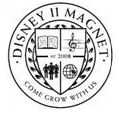 			Physics			Syllabus 2016-2017			Mr. Maita --- msmaita@cps.edu			maitascience.weebly.comPhysics is the study of matter and energy and the interactions between the two. It is the study of the way things work, and aims to answer the fundamental question: Why do things happen? This course will focus on developing core scientific skills, namely, developing and using models, planning and conducting investigations, analyzing and interpreting data, using mathematical and computational thinking, and designing and evaluating devices.  The following topics will be explored throughout the year: The Nature of Science, Magnetism, Electrostatics, Circuits, Magnetic Force and Induction, Motion in One Dimension, Forces and the Laws of Motion, Impulse and Momentum, Universal Gravitation, Energy and Power, Waves, Light, and Color.Classroom Expectations, Procedures, and PoliciesGet comfortable being uncomfortable!You are expected to follow all Disney II Rules and Policies.  The following policies will be consistently enforced to ensure that every student receives the instructional time and atmosphere that he/she deserves.BE PRESENT ------- Mentally and physically.  Be in your seat ready to work before the bell rings.BE RESPECTFUL --- Value each other’s opinions, personal space, and right to learn. Academic honesty is expected in all students.  BE PREPARED ----- Bring ALL required materials to class every day.BE INVOLVED ----- Actively participate in classroom activities (note taking, exercises, discussion etc.).BE AWARE --------- Cell phones, iPods, and other inappropriate electronic equipment will NOT be tolerated.  Use is limited to explicit consent from your teacher.  Wear your ID at all times.  No eating in the classroom.  Clear and resealable bottles only.  Grading Policy:Your grade will be computed using the following categories and point system:Final Exam 10%Summative 45% - Exams, Projects, Lab PracticalFormative 45% - Labs 15%, Show What You Know 10%, Homework 10%, Skill Assignments 10%A 90-100	B 80-89		C 70-79		D 60-69		F <60Absences: It is your responsibility to find out what you missed as soon as you return and arrange to make it up, however, do not take class time from others in order to do this; come before or after school. You will have as many days as you were absent to make up the work you missed. Be sure to write “Absent on (date)” at the top of your absent work when submitted. Assignments: Be sure to include your full name, block number, and the date on all assignments, or they may not be accepted. Late work will be accepted until the last day of the unit for 50% credit. Be sure to write “Late” on the top of your work when submitted.Corrections: You will have the opportunity to correct any of your exams to earn half credit back. You may use all of your classroom materials to do this. This means it is critically important to be ORGANIZED and to CORRECT YOUR WORK in class. Required materials: Curious and inquisitive minds; all other materials will be provided to you!